Kirklees Befriending Providers – Directory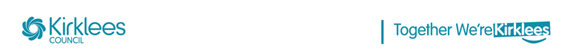 